                       АВТОНОМНАЯ НЕКОММЕРЧЕСКАЯ ОРГАНИЗАЦИЯ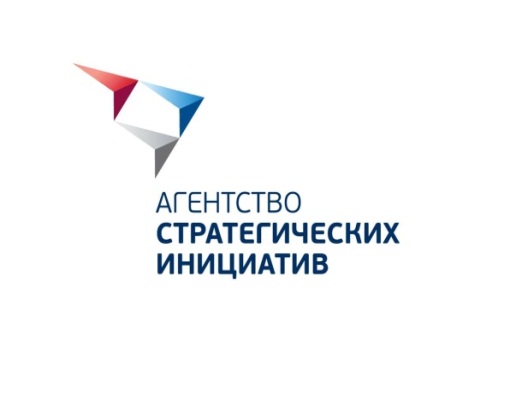        АГЕНТСТВО СТРАТЕГИЧЕСКИХ ИНИЦИАТИВ             ПО ПРОДВИЖЕНИЮ НОВЫХ ПРОЕКТОВПРОТОКОЛзаседания Комиссии по закупкам по вскрытию конвертов с заявками, поданными на участие в открытом запросе предложений на право заключения договора на оказание услуг по осуществлению письменного перевода текста с (на) иностранный язык (SBR014-1602030005).«15» февраля 2016 года    			                                                     № 13/ВКг. МОСКВАНа заседании Комиссии по проведению вскрытия конвертов с заявками, поданными на участие в открытом запросе предложений на право заключения договора на оказание услуг по осуществлению письменного перевода текста с (на) иностранный язык, присутствовало 5 (Пять) членов Комиссии – кворум соблюден.Повестка дня:Вскрытие конвертов с заявками, поданными на участие в открытом запросе на право заключения договора на оказание услуг по осуществлению письменного перевода текста с (на) иностранный язык (далее – процедура вскрытия конвертов).Предмет закупки: оказание услуг по осуществлению письменного перевода текста с (на) иностранный язык.Стоимость договора не может превышать: 1 200 000 (Один миллион двести тысяч) рублей 00 копеек, включая НДС 18 % - 183 050 (Сто восемьдесят три тысячи пятьдесят) рублей 85 копеек. Начальная (максимальная) цена перечня услуг не установлена.Извещение о проведении настоящего запроса предложений было размещено «03» февраля 2016 г. на официальном сайте Агентства www.asi.ru и на портале ЭТП Сбербанк-АСТ www.utp.sberbank-ast.ru. В связи с внесением изменений в закупочную документацию по проведению открытого запроса предложений на право заключения договора на оказание услуг по осуществлению письменного перевода текста с (на) иностранный язык, срок подачи заявок был продлен до «12» февраля 2016 года.Процедура вскрытия конвертов с заявками на участие в открытом запросе предложений проводилась «15» февраля 2016 года по адресу: 121099, г. Москва, ул. Новый Арбат, д.36/9.  Начало – 14 час. 00 мин. (время московское).До окончания, указанного в извещении о проведении открытого запроса предложений срока подачи заявок на участие в процедуре, начиная с даты извещения о проведении открытого запроса предложений, было представлено 7 (Семь) заявок на участие в закупке.На участие в открытом запросе предложений были поданы заявки от следующих участников:8.  Комиссия вскрыла конверты с заявками, поданными на участие в открытом запросе предложений. Сведения и документы, представленные участниками закупки приведены в Приложении 1.9. Условия исполнения договора, предложенные участниками процедуры закупки и являющиеся критериями оценки заявок на участие в запросе предложений приведены в Приложении 2.10. Комиссия по закупкам рассмотрела заявки, поданные на участие в открытом запросе предложений на соответствие требованиям открытого запроса предложений и приняла следующее решение:11. Решение Комиссии по закупкам: 11.1. Допустить к участию в открытом запросе предложений следующих участников: Общество с ограниченной ответственностью «Атлантис Груп»; Общество с ограниченной ответственностью «Проф Лингва»; Общество с ограниченной ответственностью «Лингвамастер»; Общество с ограниченной ответственностью «Технология управления переводом»; Общество с ограниченной ответственностью «ТрансЛинк-24»; Общество с ограниченной ответственностью «ЛС Груп» и признать участниками запроса предложений.11.2. Запросить недостающую информацию по стоимости услуги «Консульская легализация» у Общества с ограниченной ответственностью «ЛС Груп».11.3. Отказать в допуске к участию в открытом запросе предложений Обществу с ограниченной ответственностью «Эффектифф Групп», в связи с несоответствием заявки на участие в открытом запросе предложений требованиям закупочной документации (п. 1.7.1 закупочной документации):в составе заявки отсутствует полученная не ранее чем за три месяца до дня размещения на официальном сайте Агентства извещения о проведении запроса предложений выписка из ЕГРЮЛ или нотариально заверенная копия такой выписки, предусмотренная п. 4.1.2.1 закупочной документации.12.	Комиссия по закупкам проведет оценку и сопоставление заявок, поданных на участие в запросе предложений в сроки, установленные закупочной документацией.13.	Настоящий протокол подлежит размещению на официальном сайте Агентства стратегических инициатив (http://www.asi.ru).Подписи:Председателькомиссии по закупкам-Сорокин Сергей ВикторовичЧлены комиссии:-Карачин Игорь Олегович-Ляшевич Елена Валерьевна-Синяк Ольга Васильевна-Копач Александр ВладимировичСекретарь комиссии-Москвина Светлана Михайловна№ п/пФирменное наименование (наименование) участника процедуры закупкидля ЮЛ: почтовый адрес, ИНН/КПП, ОГРНдля ИП: почтовый адрес, ИНН/КПП, ОГРНдля ФЛ: адрес места жительства, ИНН1.Общество с ограниченной ответственностью «Атлантис Груп» (ООО «Атлантис Груп»)195197, г. Санкт-Петербург, Кондратьевский пр., д.21, корп.1, оф.319-3247804401492/78040100110898473953512.Общество с ограниченной ответственностью «Проф Лингва» (ООО «Проф Лингва»)115035, г. Москва, ул. Пятницкая, д.6/1, стр.87721690184/77050100111077462611163.Общество с ограниченной ответственностью «ЛС Груп»(ООО «ЛС Груп»)141407, МО, г. Химки, ул. Панфилова, вл.19, стр.1, 2 этаж, деловой центр Кантри Парк, Green Point7707341150/77070100111577464336464.Общество с ограниченной ответственностью «Лингвамастер» (ООО «Лингвамастер»)101000, г. Москва, ул. Мясницкая, д.18, стр.17743761255/77010100110977467357125.Общество с ограниченной ответственностью «Технология управления переводом»(ООО «Технология управления переводом»)127273, г. Москва, а/я 297715885001/77150100111177467649266.Общество с ограниченной ответственностью «ТрансЛинк-24» (ООО «ТрансЛинк-24»)115054, г. Москва, Большой Строченовский пер., д.7, оф. 9017707584515/77040100110677465017907.Общество с ограниченной ответственностью «Эффектифф Групп»(ООО «Эффектифф Групп»)101000, г. Москва, Кривокаленный пер., д.10, стр.27708754618/7708010011127746033480ФИО члена комиссииНомер участника процедуры закупкиНомер участника процедуры закупкиНомер участника процедуры закупкиНомер участника процедуры закупкиНомер участника процедуры закупкиНомер участника процедуры закупкиНомер участника процедуры закупкиФИО члена комиссии1.2.3.4.5.6.7.Сорокин С.В.Допустить к участию в запросе предложенийДопустить к участию в запросе предложений Допустить к участию в запросе предложенийДопустить к участию в запросе предложенийДопустить к участию в запросе предложенийДопустить к участию в запросе предложенийОтказать в допуске к участию в запросе предложенийКарачин И.О.Допустить к участию в запросе предложенийДопустить к участию в запросе предложений Допустить к участию в запросе предложенийДопустить к участию в запросе предложенийДопустить к участию в запросе предложенийДопустить к участию в запросе предложенийОтказать в допуске к участию в запросе предложенийЛяшевич Е.В.Допустить к участию в запросе предложенийДопустить к участию в запросе предложений Допустить к участию в запросе предложенийДопустить к участию в запросе предложенийДопустить к участию в запросе предложенийДопустить к участию в запросе предложенийОтказать в допуске к участию в запросе предложенийСиняк О.В.Допустить к участию в запросе предложенийДопустить к участию в запросе предложений Допустить к участию в запросе предложенийДопустить к участию в запросе предложенийДопустить к участию в запросе предложенийДопустить к участию в запросе предложенийОтказать в допуске к участию в запросе предложенийКопач А.В.Допустить к участию в запросе предложенийДопустить к участию в запросе предложений Допустить к участию в запросе предложенийДопустить к участию в запросе предложенийДопустить к участию в запросе предложенийДопустить к участию в запросе предложенийОтказать в допуске к участию в запросе предложенийПредседателькомиссии по закупкам_____________________С.В. СорокинЧлены комиссии:_____________________И.О. Карачин_____________________Е.В. Ляшевич_____________________О.В. Синяк_____________________А.В. КопачСекретарь комиссии по закупкам_____________________С.М. Москвина Приложение 1к Протоколу № 13/ВКот 15 февраля 2016г.Приложение 1к Протоколу № 13/ВКот 15 февраля 2016г.Приложение 1к Протоколу № 13/ВКот 15 февраля 2016г.Приложение 1к Протоколу № 13/ВКот 15 февраля 2016г.Приложение 1к Протоколу № 13/ВКот 15 февраля 2016г.Приложение 1к Протоколу № 13/ВКот 15 февраля 2016г.Приложение 1к Протоколу № 13/ВКот 15 февраля 2016г.Приложение 1к Протоколу № 13/ВКот 15 февраля 2016г.Документы Номер участника процедуры закупкиНомер участника процедуры закупкиНомер участника процедуры закупкиНомер участника процедуры закупкиНомер участника процедуры закупкиНомер участника процедуры закупкиНомер участника процедуры закупкиДокументы 1234567Оригинал или нотариально заверенная копия выписки из ЕГРЮЛналичиеналичиеналичиеналичиеналичиеналичиеотсутствуетДокумент, подтверждающий полномочия лица на осуществление действий от имени участника процедуры закупки наличиеналичиеналичиеналичиеналичиеналичиеналичиеКопии учредительных документов участника наличиеналичиеналичиеналичиеналичиеналичиеналичиеРешение об одобрении или о совершении крупной сделкиналичиеналичиеналичиеналичиеналичиеналичиеналичиеДокумент, подтверждающий отсутствие у участника процедуры закупки или его бенефициаров аффилированности по отношению к руководящему составу Агентства стратегических инициативналичиеналичиеналичиеналичиеналичиеналичиеналичиеЗаявка на участие в процедуреналичиеналичиеналичиеналичиеналичиеналичиеналичиеАнкета участника процедуры закупкиналичиеналичиеналичиеналичиеналичиеналичиеналичиеПриложение 2к Протоколу № 13/ВКот 15 февраля 2016г.Приложение 2к Протоколу № 13/ВКот 15 февраля 2016г.Приложение 2к Протоколу № 13/ВКот 15 февраля 2016г.Приложение 2к Протоколу № 13/ВКот 15 февраля 2016г.Приложение 2к Протоколу № 13/ВКот 15 февраля 2016г.Приложение 2к Протоколу № 13/ВКот 15 февраля 2016г.Приложение 2к Протоколу № 13/ВКот 15 февраля 2016г.Приложение 2к Протоколу № 13/ВКот 15 февраля 2016г.Предложение участника процедуры закупкиНомер участника процедуры закупкиНомер участника процедуры закупкиНомер участника процедуры закупкиНомер участника процедуры закупкиНомер участника процедуры закупкиНомер участника процедуры закупкиНомер участника процедуры закупкиПредложение участника процедуры закупки1234567Цена перечня услуг, руб.14 768,0010 805,009 050,0013 700,0013 370,007 595,005 300,00Сведения о наличии опыта выполнения услуг, аналогичных запросу предложений за период с 2013 по 2015гг.наличиеналичиеналичиеналичиеналичиеналичиеналичиеСведения о кадровых ресурсахналичиеналичиеналичиеналичиеналичиеналичиеналичиеСведения о наличии случаев судебных разбирательств.наличиеналичиеналичиеналичиеналичиеналичиеналичиеНаличие благодарственных и рекомендательных писем.наличиеналичиеналичиеналичиеналичиеналичиеналичиеНаличие сертификата Системы менеджмента качества (СМК) ISO 9001:2008отсутствуетналичиеналичиеналичиеналичиеналичиеотсутствуетНаличие сертификата соответствия требованиям международному переводческому стандарту EN 15038:2006отсутствуетотсутствуетотсутствуетотсутствуетотсутствуетотсутствуетотсутствует